Bonner Leader Programming Info for Agency Partners.We are excited to announce that Elizabethtown College will begin a Bonner Leader program for the  2022-23 academic year. Agency partners that participate in the program will have a Bonner leader eight hours per week through out their eight semesters at Elizabethtown College. Along with their academic courses, they will participate in two hours per week at the college in various leadership and enrichment workshops.  Bonners will grow in volunteer responsibilities throughout their time in the program.   Bonner historyThe Bonner Leaders Program is part of a nationwide network of 70+ colleges and universities affiliated with and guided by The Bonner Foundation. The program was founded in 1990 by the Corella & Bertram F. Bonner Foundation located in Princeton, New Jersey. The Bonner Foundation works with colleges and universities across the nation to support students to attend college and to be active and involved in community service during their pursuit of an advanced degree.Bonner Community Scholars are changing lives and transforming communities through their passion and work in the areas of college access, mentoring, economic development, health and wellness, human rights, and environmental sustainability.  In addition to their service, Bonner students engage in trainings on leadership development and social justice topics in an effort to encourage students to become aware of how the problems and issues of their communities influence their service work and public policy.The Bonner Program is designed to transform not only the students who are directly supported by the program, but also the campus and community in which they serve and learn. Bonner students emerge from their college experience with a greater understanding of communities and the problems that exist within them, as well as the skills and commitment to be effective in community problem-solving efforts. Not surprisingly, they remain involved in service no matter what path they pursue professionally.  The hallmarks of the Capital Bonner Leader ProgramAttracting and providing a purpose-driven college education for students who have a demonstrated interest in community engagement and social justice.Providing financial access to a Capital education through scholarship support. Engaging student talents and leadership in brightening lives and strengthening communities.Building the skills and commitment to continue to be lifelong agents of community development.Developing life and professional skills that are broadly transferable in living, working, and leading.Becoming part of a diverse national network of individuals and organizations through which students will learn and growEnergizing a culture of community engagement, inspiring and engaging many in making significant contributions in the local community.Distinguishing Capital graduates as effective problem solvers, big-picture thinkers, and transformational leaders.Bonner is founded on six common commitments:Diversity – We respect and embrace the many dimensions of diversity in our private and public lives.Social Justice– We advocate for fairness, impartiality, and equality while addressing systemic social and environmental issues.International Perspective – We develop international understanding that enables us to participate successfully in a global society.Spiritual Exploration – We explore personal belief while respecting the spiritual practices of others.Community Building- We establish and sustain a vibrant community of place, personal relationships, and common interests.  Civic Engagement – We participate intentionally as a citizen in the democratic process, actively engaging in public policy and direct serviceSuggested model for Bonner Leaders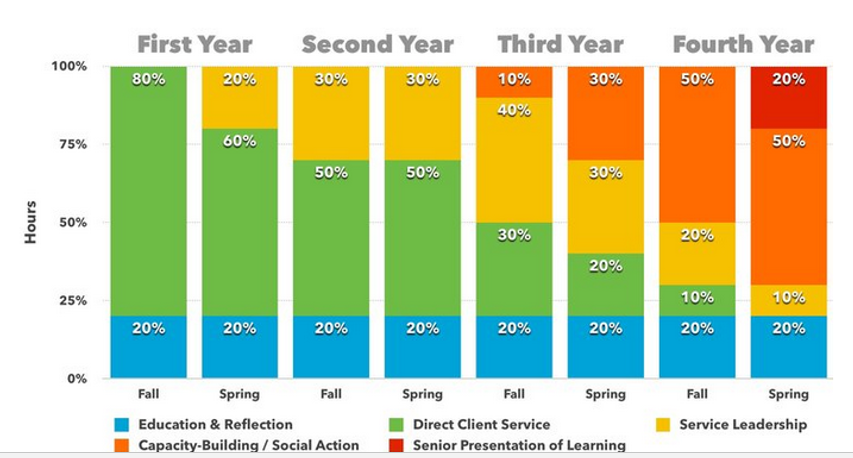 